Valsts bērnu tiesību aizsardzības inspekcija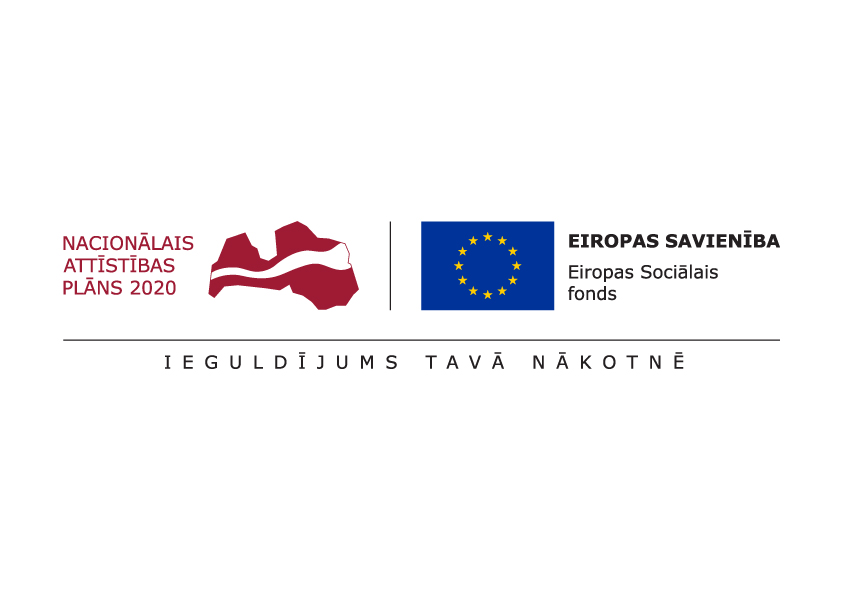 Eiropas Savienības fonda projekts Nr. 9.2.1.3/16/I/001 „Atbalsta sistēmas pilnveide bērniem ar saskarsmes grūtībām, uzvedības traucējumiem un vardarbību ģimenē” (turpmāk – projekts)Informatīvais ziņojums par projekta aktualitātēm13.07.2023.Valsts bērnu tiesību aizsardzības inspekcijas (turpmāk – VBTAI) Konsultatīvajā nodaļā no 2023. gada 1. aprīļa līdz 30. jūnijam tika saņemti 20 iesniegumi bērnu ar uzvedības traucējumiem un saskarsmes grūtībām atbalsta programmu izstrādei.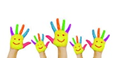 Lai nodrošinātu ģimenēm nepieciešamo atbalstu, Konsultatīvās nodaļas sociālie darbinieki organizēja 8 klātienes un 38 attālinātās konsultācijas ar bērnu likumiskajiem pārstāvjiem vai izglītības iestāžu darbiniekiem. Lai tikšanās noritētu pēc iespējas veiksmīgāk, Konsultatīvās nodaļas speciālisti iepriekš ieguva informāciju par bērnu saskarsmes grūtību un uzvedības problēmu izpausmēm skolās vai pirmskolas izglītības iestādēs un mājās, kā arī nepieciešamības gadījumā iepazinās ar sociālo dienestu vai citu valsts vai pašvaldības iestāžu pārstāvju pieredzi darbā ar ģimeni.Balstoties uz iegūto informāciju un konsultāciju laikā konstatēto no 2023. gada 1. aprīļa līdz 30. jūlijam kopumā tika izstrādātas 48 bērna vajadzībās balstītas atbalsta programmas, no kurām 16 (33%) bija izstrādātas meitenēm un 32 (67%) zēniem. Salīdzinot ar iepriekšējiem pārskata periodiem, var secināt, ka konsultēto bērnu dzimumu sadalījums ir līdzīgs zēnu un meiteņu sadalījumam 2022. gada nogalē, t.i. no 2022.gada 1.oktobra līdz 31. decembrim, kad konsultēto bērnu vidū bija 35% meiteņu un 65% zēnu. Šāds sadalījums apliecina vairākos ārzemju pētījumos gūtās atziņas, ka zēnu ar eksternalizētām uzvedības un saskarsmes grūtībām īpatsvars populācijā ir lielāks.Lielākā daļa (34 bērni, 71 %) bērnu, kuriem izstrādātas atbalsta programmas, dzīvo ģimenēs, viens bērns dzīvo pie aizbildņa, savukārt ārpusģimenes aprūpē atrodas 13 bērni (27 % no bērnu, kuriem izstrādātas atbalsta programmas, kopējā skaita).Analizējot reģionus, kuros dzīvo bērni, kam izstrādātas atbalsta programmas, var secināt, ka pārskata periodā lielākā daļa atbalsta programmu izstrādātas bērniem no Pierīgas plānošanas reģiona (21 atbalsta programma, 44%) un Latgales plānošanas reģiona (13 atbalsta programmas, 27 %). Rīgā dzīvojošajiem bērniem izstrādātas 8 atbalsta programmas (17 %), Vidzemē – 5 atbalsta programmas (10%) un 1 atbalsta programma (2%) bērnam no Zemgales. Pārskata periodā nav sniegtas konsultācijas un sagatavotas atbalsta programmas bērniem, kuri dzīvo Kurzemes plānošanas reģionā. Skat. plašāku informāciju par atbalsta programmu sadalījumu pēc dzīvesvietas attēlā Nr. 1.  Attēls Nr. 1. Izstrādātās atbalsta programmas pēc to saņēmēju dzīvesvietas.Atbalsta programmu izstrādei pārskata periodā tika pieteikti 5 – 17 gadus veci bērni. Bērnu vidējais vecums ir 8,3 gadi. Vidējais vecums meitenēm, kam tika izstrādātas atbalsta programmas, bija 7,6 gadi un zēniem – 8,6 gadi.  Skat. plašāku informāciju par atbalsta programmu sadalījumu bērnu vecuma grupās pārskata periodā attēlā Nr. 2.  Attēls Nr.2 Izstrādātās atbalsta programmas bērnu vecuma grupās.Atbalsta programmu izstrādāšanai pieteiktajiem bērniem tika konstatētas daudzveidīgas uzvedības un saskarsmes grūtības, turklāt katram bērnam bija raksturīgas vairākas uzvedības un saskarsmes grūtību izpausmes. Visizplatītākās grūtības gan meitenēm, gan zēniem bija uzvedības pašvadības grūtības un noteikumu neievērošana. Plašāku informāciju skat. attēlā Nr. 3.    Attēls Nr. 3. Zēnu (n = 32) un meiteņu (n= 16), kuriem izstrādātas atbalsta programmas, uzvedības grūtību sadalījums.Tā kā bērnu uzvedības problēmas bieži vien bija dažādu faktoru rezultāts, tad, lai sasniegtu pēc iespējas labākus rezultātus bērna uzvedības korekcijā, laika periodā no 2023. gada 1. aprīļa līdz 30. jūnijam tika izstrādātas 85 praktiskas un bērnu ikdienā integrējamas rekomendācijas bērnu vecākiem un citām gadījuma risināšanā iesaistītajām pusēm, t.sk. izglītības iestāžu un sociālo dienestu pārstāvjiem, kuru mērķis ir veidot nepieciešamās izmaiņas bērnu apkārtējā vidē un uzvedībā.Lai pilnveidotu atbalsta sniegšanas procesu, komunikāciju ar bērna gadījuma risināšanā iesaistītajām pusēm, kā arī veidotu bērna vajadzībās balstītas atbalsta programmas un rekomendācijas, no 2023. gada 1. aprīļa līdz 30. jūnijam Konsultatīvās nodaļas speciālisti regulāri tikās atsevišķu gadījumu risināšanai organizētajās klātienes un tiešsaistes sanāksmēs, iknedēļas nodaļas tiešsaistes sanāksmēs un četrās grupu supervīziju sesijās. Individuālos izaicinājumus un problēmas pēc vajadzības pārrunāja sešās individuālajās supervīzijas sesijās.Speciālistu tikšanos laikā gūtās atziņas, kas varētu pilnveidot pakalpojuma organizēšanas procesu, tika fiksētas un nepieciešamības gadījumā tiks iekļautas aktualizētajā metodoloģijā bērnu uzvedības traucējumu un saskarsmes grūtību diagnosticēšanai un sadarbības tīkla rokasgrāmatā. Tā kā bērnu uzvedības korekcijas procesā ir svarīga ne tikai nepieciešamo darbību noteikšana atbalsta programmu izstrādes laikā, bet arī metodiska vadība to īstenošanā, tad Konsultatīvas nodaļas speciālisti veica atbalsta programmu un rekomendāciju īstenošanas uzraudzību 3 mēnešu garumā pēc atbalsta programmu izstrādes. Konsultatīvā nodaļa laika posmā no 1. aprīļa līdz 30. jūnijam organizēja 2 reģionālās domnīcas par Konsultatīvās nodaļas labo praksi un tās izmantošanas iespējām Talsu  un Aizkraukles novada pašvaldībās, kur kopā ar pašvaldībā strādājošajiem sociālajiem un izglītības iestāžu darbiniekiem diskutēja par līdzšinējo sadarbības pieredzi un analizēja labo praksi bērnu ar uzvedības traucējumiem, saskarsmes grūtībām un vardarbību ģimenē atbalsta nodrošināšanā, kā arī vērtēja sniegto rekomendāciju izmantošanas iespējas pašvaldības speciālistu ikdienas darbā. Tāpat aprīlī notika tikšanās ar Liepājas sadarbības grupas pārstāvjiem, lai padziļināti vērtētu Konsultatīvās nodaļas izstrādāto instrumentu izmantošanas iespējas darbā ar bērniem ar uzvedības traucējumiem un saskarsmes grūtībām pēc 2023. gada 30. novembra, kad savu darbu pārtrauc Konsultatīvā nodaļa.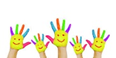 	Gan domnīcas, gan tikšanās ar sadarbības grupu pārstāvjiem ļāva identificēt speciālistu vajadzības un nepieciešamo atbalsta apjomu speciālistu profesionalitātes un darba efektivitātes pilnveidē.2023. gada 18. maijā Konsultatīvā nodaļa organizēja konferenci “Atbalsts pusaudžu dzīvē”, kurā tika akcentēta speciālistu, kuri ikdienā strādā ar bērniem, īpaši ar bērniem no ārpusģimenes aprūpes iestādēm, darba nozīmība un loma psihoemocionālā atbalsta sniegšanā. Tāpat uzmanība tika pievērsta pusaudžu stipro pušu, viņu ieceru un vēlmju pamanīšanai un stiprināšanai, drošības sajūtas, t.sk. par savām spējām, attīstīšanai u.c. Konferences mērķis bija iedvesmot tās dalībniekus ar labās prakses piemēriem, motivējot būt uzticamiem pusaudžu līdzgaitniekiem, kuru uzmanības centrā ir pusaudžu labākās intereses un vajadzības, vienlaikus esot spēcīgiem līderiem brīžos, kad nepieciešama aktīva rīcība, lai savlaicīgi novērstu pusaudžu dzīves kvalitātes pasliktināšanos.Lai nodrošinātu konferences dalībnieku spēju sadzirdēt un uzklausīt pusaudžu viedokli par speciālistu nozīmi viņu dzīvē un to atbalsta apjomu, kāds ikdienā nepieciešams, kā arī atspoguļotu pusaudžu priekšstatus par to, kādi speciālisti spēj pieskarties un motivēt kļūt par labakām un spēcīgākām personībām, tika radīts video ieraksts, kas atklāja konferences norisi.Konferencē uzstājās dažādu jomu un profesiju pārstāvji. Ģimenes psihoterapeite un Latvijas Sistēmisko un ģimenes psihoterapeitu biedrības valdes priekšsēdētāja Egita Pļaviņa ar tēmu “Pasaule lūkojoties ar pusaudža acīm. Vajadzības un risinājumi”, Carnikavas pamatskolas direktors Raivis Pauls ar tēmu “Es skolā jūtos labi. Un Tu?”, VBTAI Konsultatīvās nodaļas psiholoģe Lāsma Lagzdiņa ar tēmu “Sadarbības stiprināšana bērna uzvedības grūtību pārvarēšanai”, Valsts probācijas dienesta Resocializācijas departamenta Probācijas programmu nodaļas vecākā eksperte Inese Muceniece ar tēmu “Ceļā uz sadarbības alisansi”, Biedrības “Resiliences Centrs” valdes loceklis Kārlis Mednieks ar tēmu “Spēt ticēt = Spēt atbalstīt”, klīniskā psiholoģe, kognitīvi biheiviorālā terapeite Ilona Krone ar tēmu “Dzīvesspēka resursi: vērtības, garīgās un emocionālās vajadzības ikdienā”.Konference tika translēta arī Valsts bērnu tiesību aizsardzības inspekcijas Facebook kontā, savukārt speciālistiem, kuri nevarēja rast laiku konferences apmeklēšanai vai tās skatīšanai tiešsaistē, tika nodrošināta iespēja noskatīties konferences video ierakstu.  Lai Bērnu tiesību aizsardzības likuma 5.1 pantā noteiktie subjekti, kuriem nepieciešamas speciālās zināšanas bērnu tiesību aizsardzības jomā (turpmāk – speciālisti), varētu turpināt iegūt padziļinātas speciālās zināšanas bērnu tiesību aizsardzības jautājumos, kā arī pilnveidotu savas prasmes darba pienākumu izpildē, VBTAI 2023. gada 2. jūnijā noslēdza līgumu ar Biedrību “Latvijas pašvaldību mācību centrs” par 212 (divi simti divpadsmit) speciālistu apmācību organizēšanu zināšanu pilnveides izglītības programmās valsts un pašvaldības policijas darbiniekiem un tiesnešiem, prokuroriem un advokātiem.Jau 2023. gada 16. jūnijā mācības uzsāka pirmā speciālistu mācību grupa, kurā bija 29 zvērināti advokāti un 1 prokurors. Lai sniegtu ģimenes psihoemocionālajās vajadzībās balstītu atbalstu ģimenēm krīzes situācijā iespējami ātra emocionālā atvieglojuma sasniegšanai un iekšējā līdzsvara atjaunošanai, 2023. gada 31. martā VBTAI noslēdza līgumu ar Latvijas Sistēmisko un ģimenes psihoterapeitu biedrību par 2027,5 (divi tūkstoši divdesmit septiņu, piecu) ģimenes psihoterapijas konsultācijas stundu organizēšanu.No 2023. gada 26. aprīļa ģimenēm tika nodrošināta iespēja pieteikties ģimenes psihoterapijas konsultāciju saņemšanai. Līdz 2023. gada 30. jūnijam konsultāciju saņemšanai bija pieteikušās jau 167 ģimenes.Analizējot reģionus, no kuriem tika saņemti ģimeņu iesniegumi, 76 jeb 45% iesniegumu tika saņemti no ģimenēm, kuru dzīvesvieta ir Rīgas reģionā, 35 jeb 21% - no Kurzemes, 27 jeb 16% - no Vidzemes,  13 jeb 8% - no Zemgales un 16 jeb 10% iesniegumu saņemti no Latgales. Skat. plašāku informāciju par iesniegumu sadalījumu pēc dzīvesvietas attēlā Nr. 4.Attēls Nr.4. Personas, kura aizpildījusi iesniegumu par pakalpojuma saņemšanu, deklarētā dzīvesvieta.Turpmākās darbībasNākamajā projekta īstenošanas ceturksnī ir plānots:turpināt atbalsta programmu un rekomendāciju izstrādi un uzraudzību;turpināt nodrošināt Bērnu tiesību aizsardzības likuma 5.1 pantā noteikto subjektu, kam nepieciešamas speciālas zināšanas bērnu tiesību aizsardzības jomā, apmācību organizēšanu speciālo zināšanu apguvei bērnu tiesību aizsardzības jomā;turpināt darbu pie sadarbības tīkla un metodoloģijas bērnu ar uzvedības traucējumiem un saskarsmes grūtībām agresijas un vardarbības mazināšanai un sociālās iekļaušanas veicināšanai aprobācijas;turpināt nodrošināt ģimenes psihoterapijas konsultācijas ģimenēm ar bērniem krīzes situācijā.